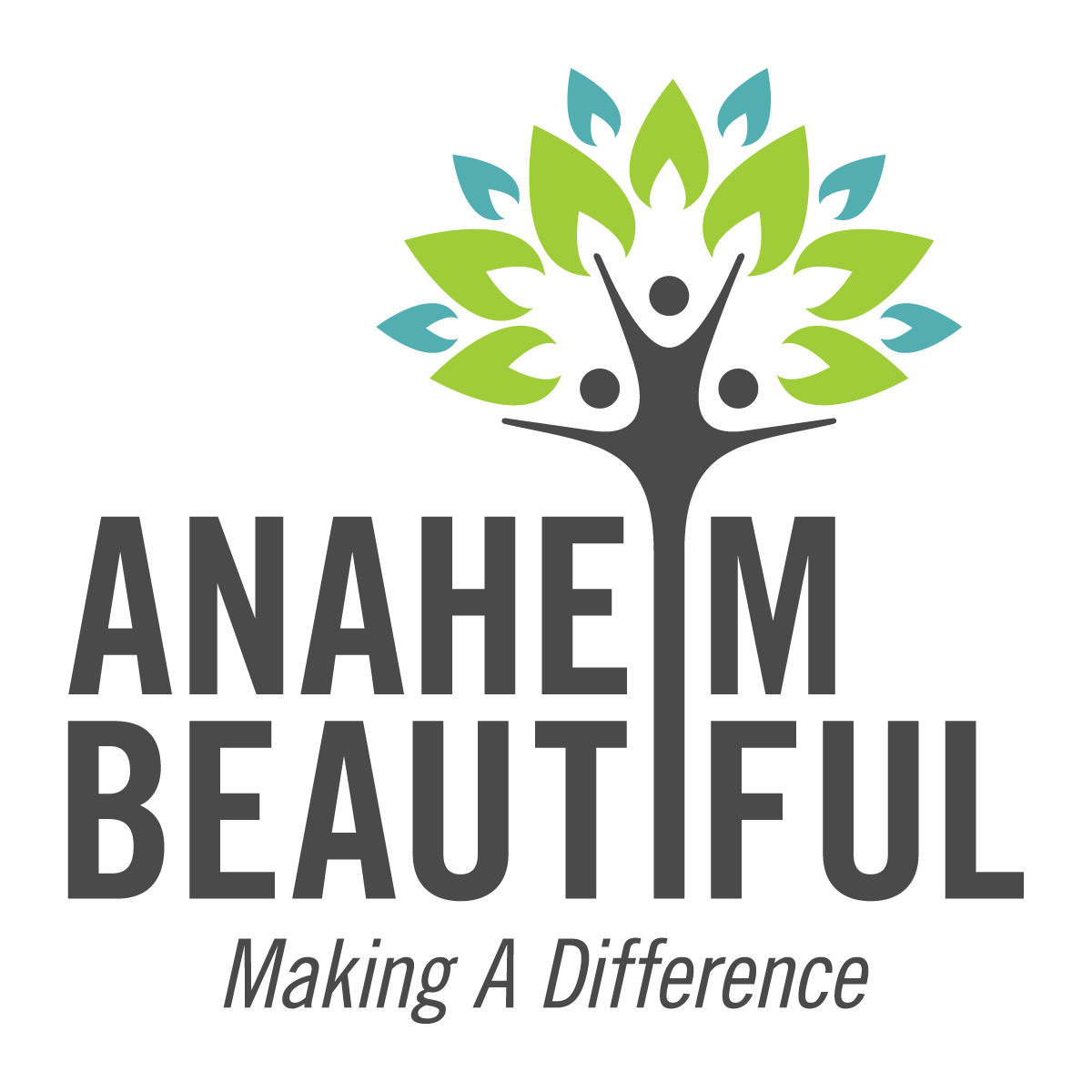 FOR IMMEDIATE RELEASENovember 21, 2016PUBLIC UTILITIES SPONSORS A SPECIALIZED CATEGORY FOR HOLIDAY LIGHTS CONTEST 	Anaheim Beautiful is pleased to announce that Anaheim Public Utilities has joined in the spirit of the season by sponsoring a new category for the Holiday Lights Contest for which nominations are now underway. The new category “Best Display of LED Lights” will replace the category “Best Display of Lights” in hopes of encouraging residents to switch to more efficient holiday lighting. Additionally, Anaheim Public Utilities is offering an opportunity for customers to exchange their old incandescent lights with energy saving LED lights.  With proof of an Anaheim address, residents can turn in one old strand of incandescent lights for a new 100-light string of energy saving lights that can be used inside or out. Two exchange locations, Anaheim Central Library and Canyon Hills Library, will be available for the exchange, beginning November 28th  through December 16th.  “Many people are not aware of the energy savings achieved just by switching out their old incandescent holiday lights,” said Phil Hayes, Business and Community Programs Manager for Anaheim Public Utilities. “Energy savings range from 75 to 95 percent based on the type of bulb that is being replaced.  This can result in a significant cost savings during the holidays.“By offering the light exchange program, as well as sponsoring this new category in Anaheim Beautiful’s annual contest, utilities officials hope that the message about energy saving LED lights will resonate with the community. 			- cont - PUBLIC UTILITIES SPONSORS A SPECIALIZED CATEGORY FOR HOLIDAY LIGHTS CONTEST Page 2More information on the Holiday Light Exchange Program can be found at: Anaheim.net/Utilities or by calling 714.765.4274.	“We are very excited about Anaheim Public Utilities sponsoring this new category for our Holiday Lights Contest," said Sandra Sagert, president of Anaheim Beautiful. "With increased awareness of the energy savings that can be achieved by switching to LED lights, we hope that the majority of light displays in Anaheim will soon feature this technology." Don’t forget to nominate your favorite display – especially those with LED Lights.  Nominations are accepted online at: http://anaheimbeautiful.org/holiday-lights-contest/ (www.anaheimbeautiful.org – click on the menu item “Our Impact “) or by emailing: contact@anaheimbeautiful.org. Please put “2016 Holiday Lights Contest” in the subject line.  Self-nominations are permitted.  All nominations must be received by Friday, December 9 at noon.  	Winners will be notified and presented at an Anaheim City Council Meeting on December 20, 2016.  	For more information on Anaheim Beautiful, or to become a member, please visit www.anaheimbeautiful.org. 					###Media Contact:  Carol van Ahlers, vannauss@gmail.com, 714.606.3620